RESULTADO – TOMADA DE PREÇON° 20221811TP32149HEMUO Instituto de Gestão e Humanização – IGH, entidade de direito privado e sem fins lucrativos, classificadocomo Organização Social, vem tornar público o resultado da Tomada de Preços, com a finalidade de adquirirbens, insumos e serviços para o HEMU - Hospital Estadual da Mulher, com endereço à Rua R-7, S/N, SetorOeste, Goiânia, CEP: 74.125-090.Bionexo do Brasil LtdaRelatório emitido em 12/12/2022 19:02CompradorIGH - HEMU - Hospital Estadual da Mulher (11.858.570/0002-14)AV. PERIMETRAL, ESQUINA C/ RUA R7, SN - SETOR COIMBRA - GOIÂNIA, GO CEP: 74.530-020Relação de Itens (Confirmação)Pedido de Cotação : 254783323COTAÇÃO Nº 32149 - MATERIAL DE MANUTENÇÃO HEMU NOV/2022Frete PróprioObservações: JOGO DE ALISAR E BATENTE PARA PORTA DE 210X100 *PAGAMENTO: Somente a prazo e por meio de depósito em conta PJ dofornecedor. *FRETE: Só serão aceitas propostas com frete CIF e para entrega no endereço: RUA R7 C/ AV PERIMETRAL, SETOR COIMBRA, Goiânia/GOCEP: 74.530-020, dia e horário especificado. *CERTIDÕES: As Certidões Municipal, Estadual de Goiás, Federal, FGTS e Trabalhista devem estarregulares desde a data da emissão da proposta até a data do pagamento. *REGULAMENTO: O processo de compras obedecerá ao Regulamento deCompras do IGH, prevalecendo este em relação a estes termos em caso de divergência.Tipo de Cotação: Cotação NormalFornecedor : Todos os FornecedoresData de Confirmação : TodasFaturamentoMínimoPrazo deEntregaValidade daPropostaCondições dePagamentoFornecedorFrete ObservaçõesF A PEREIRA EIRELIAPARECIDA DE GOIÂNIA - GOMega DistribuiÃ§Ã£o e RepresentaÃ§Ã£o -(62) 329525405 dias apósconfirmação12R$ 150,000027/11/202227/11/202230 ddl28 ddlCIFnullvendas.mega04@gmail.comMais informaçõesMarlene Custodia De Araujo LagaresGOIÂNIA - GOEvando Lagares - (62) 3942-5787americacomercialservicos@gmail.comMais informações8dias apósR$ 500,0000CIFnullconfirmaçãoProgramaçãode EntregaPreçoUnitário FábricaPreçoProdutoCódigoFabricanteEmbalagem Fornecedor Comentário JustificativaRent(%) Quantidade Valor Total UsuárioADITIVOIMPERMEABILIZANTEEM PO PARACONCRETO EARGAMASSA ->IMPERMEABILIZANTE 39804PLASTIFICANTEPARA ARGAMASS;DESCRIÇÃO SIMILARCOM A IMPERIKA -QUILOADITIVOIMPERMEABILIZANTEEM PO PARACONCRETO EARGAMASSAIMPERSIKA PO 1KILO - SIKA - SIKARosana DeOliveiraMouraF A PEREIRAEIRELIR$R$R$380,00002-1SIKA-10 Quilograma38,0000 0,000030/11/202207:50ARGAMASSAFLEXIVEL AC-IIIPACOTE 20 KILOS - 1- PACOTE -ASSENTAMAIS -ASSENTAMAIS -ASSENTAMAISRosana DeOliveiraMouraARGAMASSACOLANTE AC IIIF A PEREIRAEIRELIR$R$R$431425-1ASSENTAMAIS-60 Quilograma32,0000 0,00001.920,000030/11/202207:50Rosana DeOliveiraMouraBRITA N 0 -PEDREIRA ARAGUAIA- PEDREIRABRITA N 0 - METROCÚBICOF A PEREIRAEIRELIR$R$1 MetroCúbicoR$260,0000574044-----11111BRITA 0-----260,0000 0,0000ARAGUAIA30/11/202207:50Rosana DeOliveiraMouraCIMENTO 50 KILOS -TOCANTINS -CIMENTO 50KG ->SACO DE 50KGF A PEREIRAEIRELIGOIAS /TOCANTINSR$R$R$4017830 Quilograma40,0000 0,00001.200,0000TOCANTINS30/11/202207:50ENGATE DE PVCFLEXIVEL PARALAVATORIO 60CMCOR BRANCO 1/2KRONA - KRONA -KRONARosana DeOliveiraMouraENGATE FLEXIVEL0 60CM PVC BRANCO - 37650UNIDADEF A PEREIRAEIRELIR$R$111KRONA5 UnidadeR$ 24,50004,9000 0,000030/11/202207:50Rosana DeOliveiraMouraGESSO EM POBRANCO QUILO -GESSO MAIS -GESSO MAISGESSO EM POBRANCO - QUILOF A PEREIRAEIRELIR$R$3433199null20 Quilograma R$ 25,00001,2500 0,000030/11/202207:50Rosana DeOliveiraMouraJOGO DE BATENTEPARA PORTA DE 80CM - ANGELIN -ANGELINJOGO DE BATENTESDE MADEIRA 210 X 40372F A PEREIRAEIRELIR$R$R$null10 Unidade180,0000 0,00001.800,000014 CM - UNIDADE30/11/202207:50Rosana DeOliveiraMouraJOGO DEJOGO DE ALISARMADEIRA TAUARI 05CM OU 7 CM -GUARNICAO ALISARPARA PORTA COM -UNIDADEF A PEREIRAEIRELIR$R$R$560,000011564037640373--11nullnull--10 Unidade10 Kit56,0000 0,0000TAUARI - TAUARI30/11/202207:50KIT REPARO DEVALVULA DEDESCARGA - KITKIT REPAROACIONAMENTOVALVULA DOCOL -DOCOL - DOCOLF A PEREIRAEIRELIR$R$R$300,0000Rosana DeOliveiraMoura30,0000 0,0000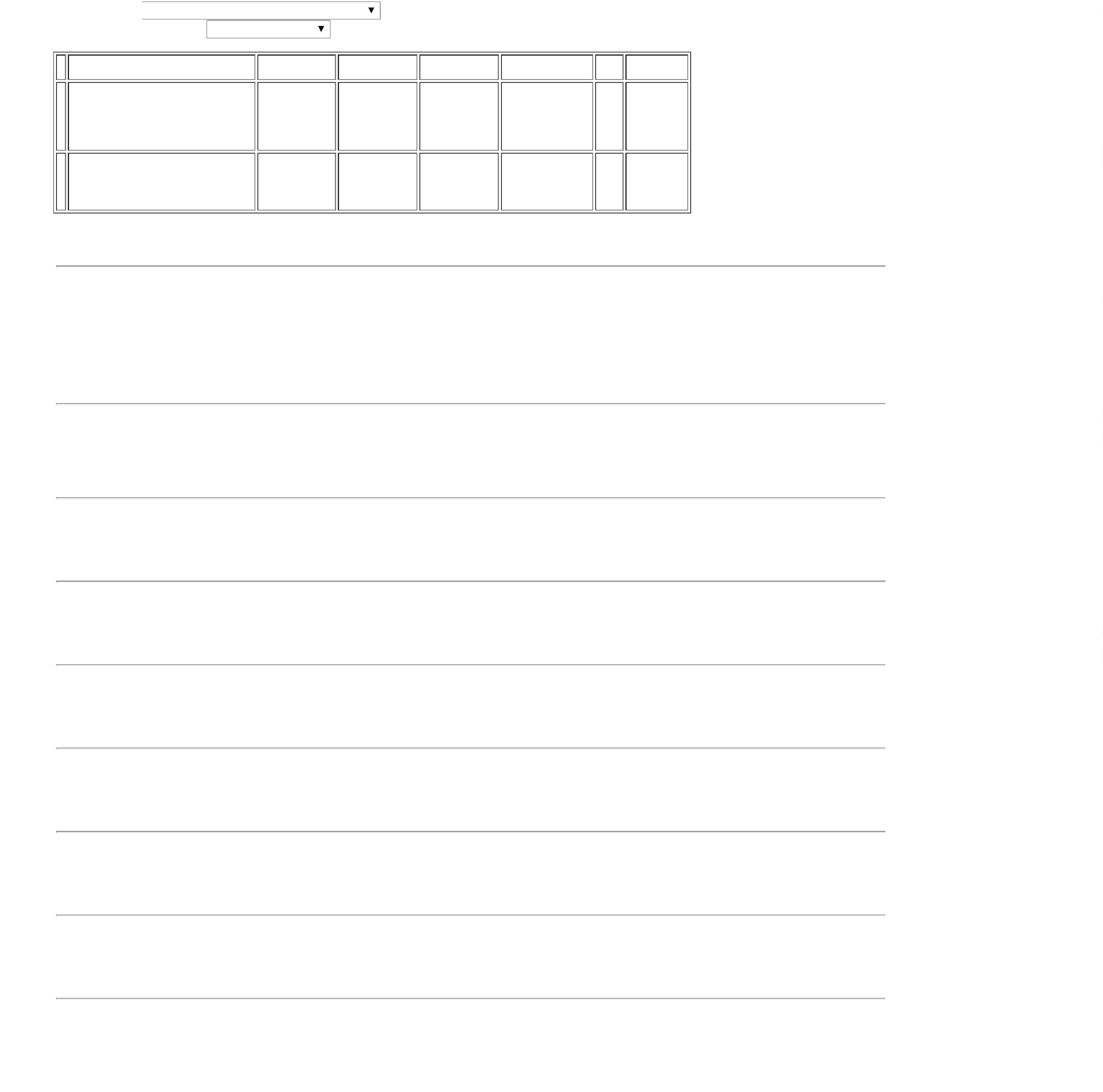 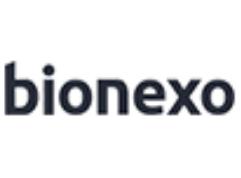 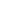 30/11/202207:50PORCELANATOACETINADORETIFICADO CINZACLAROAUTOTRAFEGO3X63CM - BELLA -BELLARosana DeOliveiraMouraPISO PORCELANATOACETINADO RETIFIC.CINZA CLAR0 PI 5F A PEREIRAEIRELIR$R$200 MetroQuadradoR$23463069--11null--73,0000 0,000014.600,000063X63CM30/11/2022607:50Rosana DeOliveiraMouraTIJOLO DE BARROCOMUM (TIJOLINHO)09 X 04 X 19 CM -CERAMICA RIOS -CERAMICA RIOSTIJOLO DE BARRO1 COMUM (TIJOLINHO) 619479 X 04 X 19 CMF A PEREIRA CERAMICAEIRELIR$R$R$950,00001000 BlocoRIOS0,9500 0,0000030/11/202207:50TINTA ACRILICASEMI BRILHOBRANCO NEVEAPROX. 18L ->SEMIBRILHO ->AGUA, RESINA ÁBASE DE DISPERSÃOAQUOSA DECOPOLÍMEROSESTIRENO-ACRILICO,FUNGICIDA EBACTERICIDA ÁBASE DEISOTIAZOLINONAS -VALIDADE MINIMA:Rosana DeOliveiraMouraTINTA ACRILICASEMI BRILHOBRANCO NEVE 18L -CORAL - CORAL2ANOS - DILUIÇÃO:F A PEREIRAEIRELIR$R$R$32MINIMA 30% PARA 25942PINTURA SOBREMASSA CORRIDA,ACRILILA, DRYWALLOU GESSO --1GLASURIT-20 Unidade598,0000 0,000011.960,000030/11/202207:50SUPERIOR Á 300M2/DEMÃO.- TINTAESPECIFICA PARAUSO EM AMBIENTESINTERNO EEXTERNO, SECAGEMTOQUE; 2 HORAS,SECAGEM DEMÃO 4HORAS, NÃO DEVEPOSSUIR CHEIRO,ACABAMENTOPROTETIVO ACONTAMIÇAO - UNITORNEIRAAUTOMATICAPRESSMATIC P/MESADE LAVATORIO ->REFERENCIA;PRESSMATIC MESATORNEIRA DOCOLAUTOMATICAPRESSMATICTEMPORIZADA PARAMESA DE LAVATORIO- DOCOL - DOCOLRosana DeOliveiraMouraF A PEREIRAEIRELIR$R$R$33341126534188--11null--20 Unidade178,0000 0,00003.560,000030/11/202207:50110CR CODIGO17160806 - UNIDADEVASO SANITARIOCONVECIONALBRANCO ->REFERENCIA; DECA(IZY) OURosana DeOliveiraMouraVASO SANITARIOCONVECIONALBRANCOREFERENCIA DECA -DECA - DECAF A PEREIRAEIRELIR$R$R$895,0000DECA5 Unidade179,0000 0,000030/11/202207:50EQUIVALENTE.TotalParcial:R$1401.038.434,5000Total de Itens da Cotação: 34Total de Itens Impressos: 14Programaçãode EntregaPreçoUnitário FábricaPreçoProdutoCódigoFabricanteEmbalagem Fornecedor Comentário JustificativaRent(%) Quantidade Valor Total UsuárioRosana DeOliveiraMouraACABAMENTOVALVULA DEDESCARGA DOCOL -UNIDADETAMPAMarleneCustodia DeAraujoLagaresACABAMENTO DEVALVULA DESCARGA- BLUKITR$R$R$284,0000137462-----AVULSAAVULSAAVULSAAVULSAAVULSAnullnullnullnullnull-----10 Unidade28,4000 0,000030/11/202207:50Rosana DeOliveiraMouraAREIA MEDIALAVADA -> AREIA DECIMENTO - METROCÚBICOMarleneCustodia DeAraujoAREIA MEDIALAVADA - METROCUBICO - RBR$R$7 MetroCúbicoR$36896798249,0000 0,00001.743,0000Lagares30/11/202207:50Rosana DeOliveiraMouraMarleneCustodia DeAraujoCANO PVC 3/4SOLDAVEL BARRA 6 40105METROS - METROSCANO PVC 3/4SOLDAVEL BARRA 6METROS - MULTILITR$R$R$198,500010 Barra19,8500 0,0000Lagares30/11/202207:50Rosana DeOliveiraMouraMarleneCustodia DeAraujoCOLA PARA CANOPVC POTE 175GR - 40239POTECOLA PARA CANOPVC POTE 175GR -FIRMEXR$R$5 PoteR$ 42,50008,5000 0,0000Lagares30/11/202207:50Rosana DeOliveiraMouraMarleneCustodia DeAraujoCONEXAO JOELHOLR 25X1/2 BUCHALATAO - UNIDADECONEXAO JOELHOLR 25X1/2 BUCHALATAO - MULTILITR$R$4031720 Unidade R$ 69,60003,4800 0,0000Lagares30/11/202207:50Rosana DeOliveiraMouraENGATE FLEXIVELDE PVC P/LAVATÓRIO 1/2 X 40CM - PEÇAMarleneCustodia DeAraujoENGATE DE PVCPARA LAVATORIOR$R$1121437232132--AVULSAAVULSAnullnull--10 Unidade R$ 32,40003,2400 0,000040CM 1/2 - KRONALagares30/11/202207:501FECHADURAEXTERNA -> -ACABAMENTOCROMADO -FECHADURAEXTERNA -ACABAMENTOCROMADO -MarleneCustodia DeAraujoR$R$20 UnidadeR$872,0000Rosana DeOliveiraMoura43,6000 0,0000LagaresMACANETA TIPOMACANETA TIPO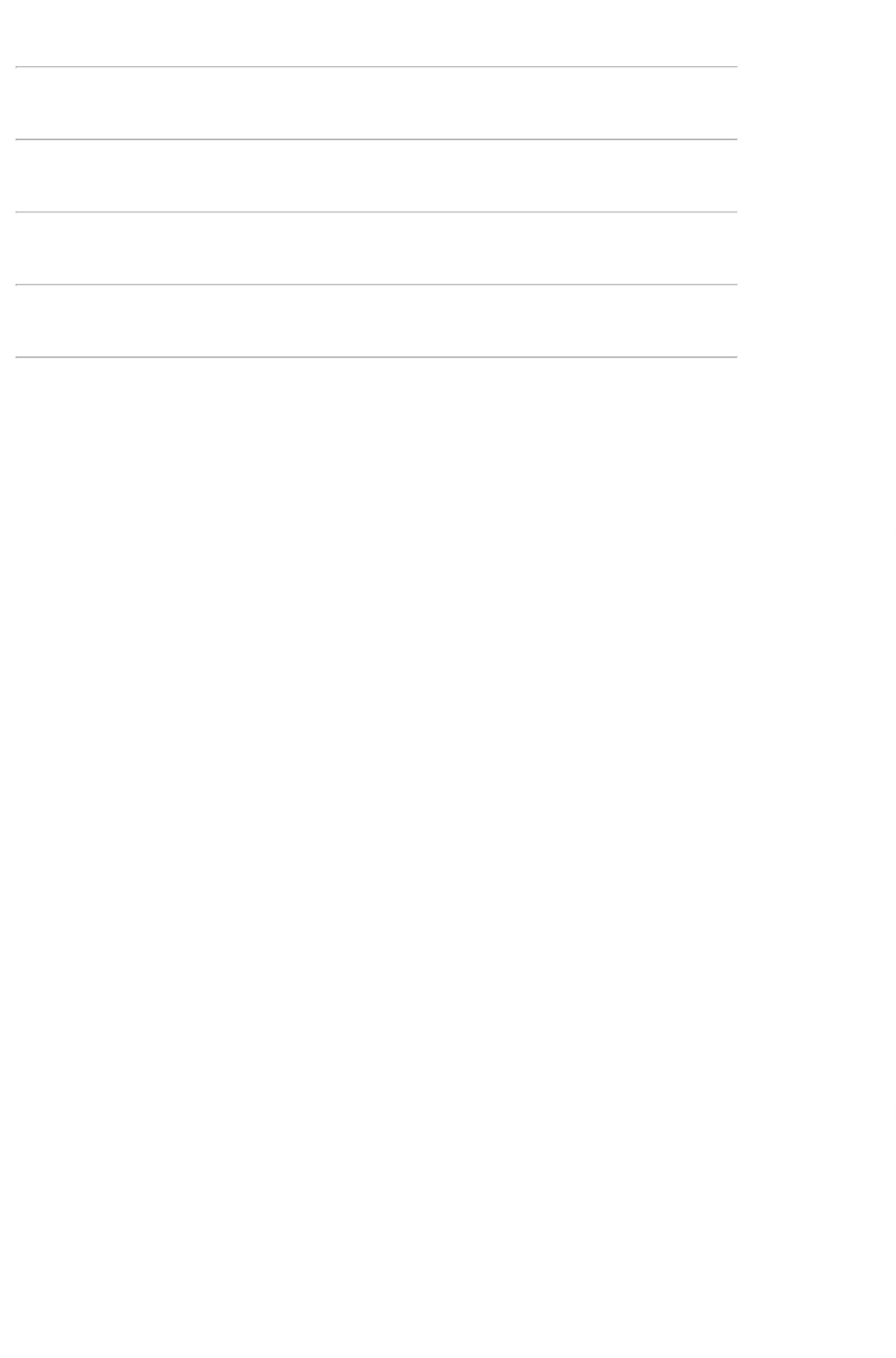 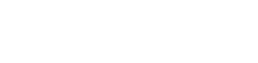 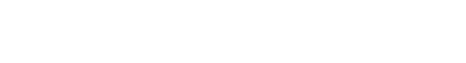 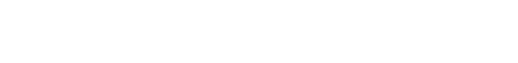 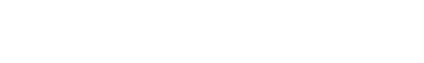 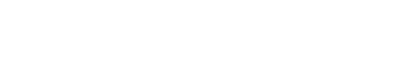 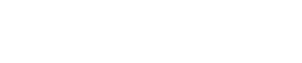 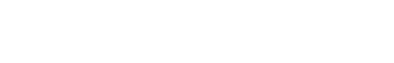 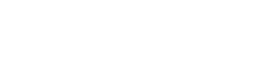 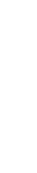 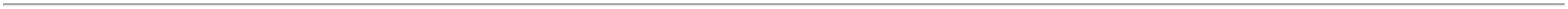 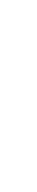 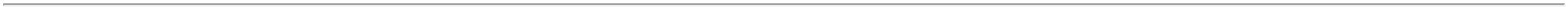 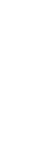 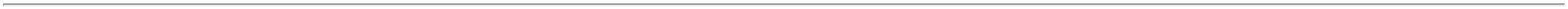 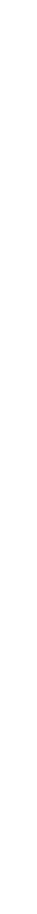 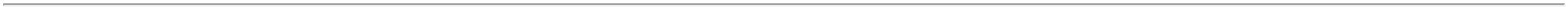 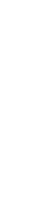 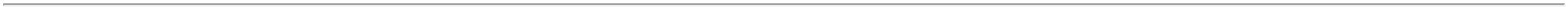 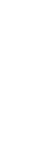 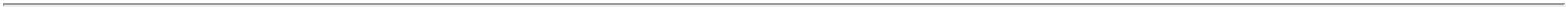 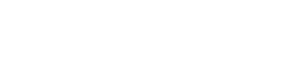 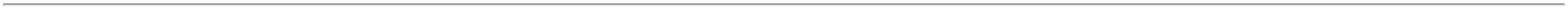 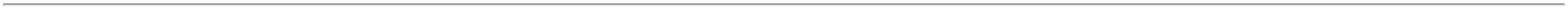 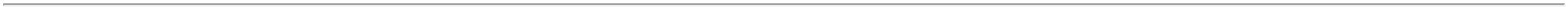 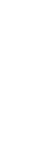 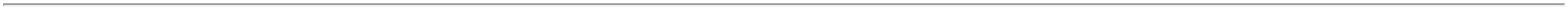 ALAVANCA - TRICOPARA CHAVES TIPOYALE - DIMENSOESDA MAQUINA DAFECHADURA 35 A 45MILIMETROSALAVANCA -SOPRANO30/11/202207:50ACOMPANHA -ESPELHO - NOMINIMO DUASCHAVES. - UNIDADERosana DeOliveiraMouraKIT SALVAREGISTRO C/ACABAMENTOUNIVERSALKIT SALVAREGISTRO C/ACABAMENTO -IMPERATRIZMarleneCustodia DeAraujoR$R$R$797,500011122748801-----AVULSAAVULSAAVULSAAVULSAAVULSAnullnullnullnullnull-----10 Unidade2 Unidade79,7500 0,0000Lagares30/11/202207:50Rosana DeOliveiraMoura-LAVATORIO SEMMarleneCustodia DeAraujoLAVATORIO SEM8 COLUNA 45 X 36 CM 40319COR BRA - UNIDADECOLUNA 45 X 36 CMCOR BRA - - SANTACLARAR$R$R$195,400097,7000 0,0000Lagares30/11/202207:50Rosana DeOliveiraMouraMarleneCustodia DeAraujoLIXA PARA FERROGRAO 180 -LIXA 180 PARAFERRO - UNIDADER$R$R$194,000090140299402984198100 Unidade1,9400 0,0000TIROLITELagares30/11/202207:50Rosana DeOliveiraMouraMarleneCustodia DeAraujoLIXA MASSA 80 -UNIDADELIXA P/ MASSA No 80- TIROLITER$R$100 Unidade R$ 79,00000,7900 0,0000Lagares30/11/202207:50Rosana DeOliveiraMouraMarleneCustodia DeAraujoLIXA P/ FERRO N 120LIXA P/ FERRO No120 - TIROLITER$R$R$188,0000100 Folha-FOLHA1,8800 0,0000Lagares30/11/202207:50LUVA DE CORRERPVC 25MM P/ AGUAFRIA -> - CORPREFERENCIALMARROM - ATENDE ANORMA ABNT / NBRRosana DeOliveiraMouraMarleneCustodia DeAraujoLUVA DE CORRERPVC 25MM P/ AGUAFRIA - MULTILITR$R$2236970-AVULSAnull-10 Unidade R$ 98,50009,8500 0,0000Lagares30/11/202207:505648. - UNIDADERosana DeOliveiraMouraMASSA PVA LATA 18LTS ->EM LATA COMMarleneCustodia DeAraujoMASSA PVA 25 KG -LEINERTEXR$R$R$516,0000222222335678902261-------AVULSAAVULSAAVULSAAVULSAAVULSAAVULSAAVULSAnullnullnullnullnullnullnull---10 Lata10 Unidade10 Unidade10 Quilograma18LTS OU CAIXA51,6000 0,0000COM 28KG - LATALagares30/11/202207:50Rosana DeOliveiraMouraPORTA LISA DEMADEIRA 1.00 X..10 M -PINTURA -ARTMarleneCustodia DeAraujoPORTA LISA DEMADEIRA 1.00 X..10 M - UNIDADER$R$R$401942259,0000 0,00002.590,00002Lagares30/11/202207:50Rosana DeOliveiraMouraMarleneCustodia DeAraujoREGISTRO DEPRESSÃO 3/4 COM 59871ACABAMENTOREGISTRO DEPRESSAO 3/4 COMACABAMENTO - REALR$R$R$378,500037,8500 0,0000Lagares30/11/202207:50Rosana DeOliveiraMouraREJUNTE FLEXIVELCOR BRANCO -PACOTE C/ 5QUILOGRAMAS -ASSENTA MAISREJUNTE FLEXIVELCOR BRANCO -PACOTE C/ 5MarleneCustodia DeAraujoFornecedoresnão atingemR$R$R$259,000019344630704088910679faturamento 25,9000 0,0000mínimo;QUILOGRAMASLagares30/11/202207:50-REVESTIMENTOCERAMICORosana DeOliveiraMouraREVESTIMENTOCERAMICOACETINADORETIFICADOBRANCO 32 X 59CMMarleneCustodia DeAraujoACETINADORETIFICADOBRANCO 32 X 59CM -QUARTR$R$100 MetroQuadradoR$---49,8500 0,00004.985,0000Lagares30/11/202207:50Rosana DeOliveiraMouraMarleneCustodia DeAraujoSIFAO SANFONADOCORRUGADO -UNIDADESIFAO SANFONADOCORRUGADO -SOCELR$R$20 Unidade R$ 79,00003,9500 0,0000Lagares30/11/202207:50Rosana DeOliveiraMouraTEXTURA BRANCA 18L -> 18 LITROS OUMarleneCustodia DeAraujoTEXTURA BRANCA 18L - IPANEMAR$R$R$322,00005 Lata20 QUILOGRAMAS -LATA64,4000 0,0000Lagares30/11/202207:50TotalParcial:R$569.013.923,9000Total de Itens da Cotação: 34Total de Itens Impressos: 20TotalGeral:R$1970.052.358,4000Clique aqui para geração de relatório completo com quebra de página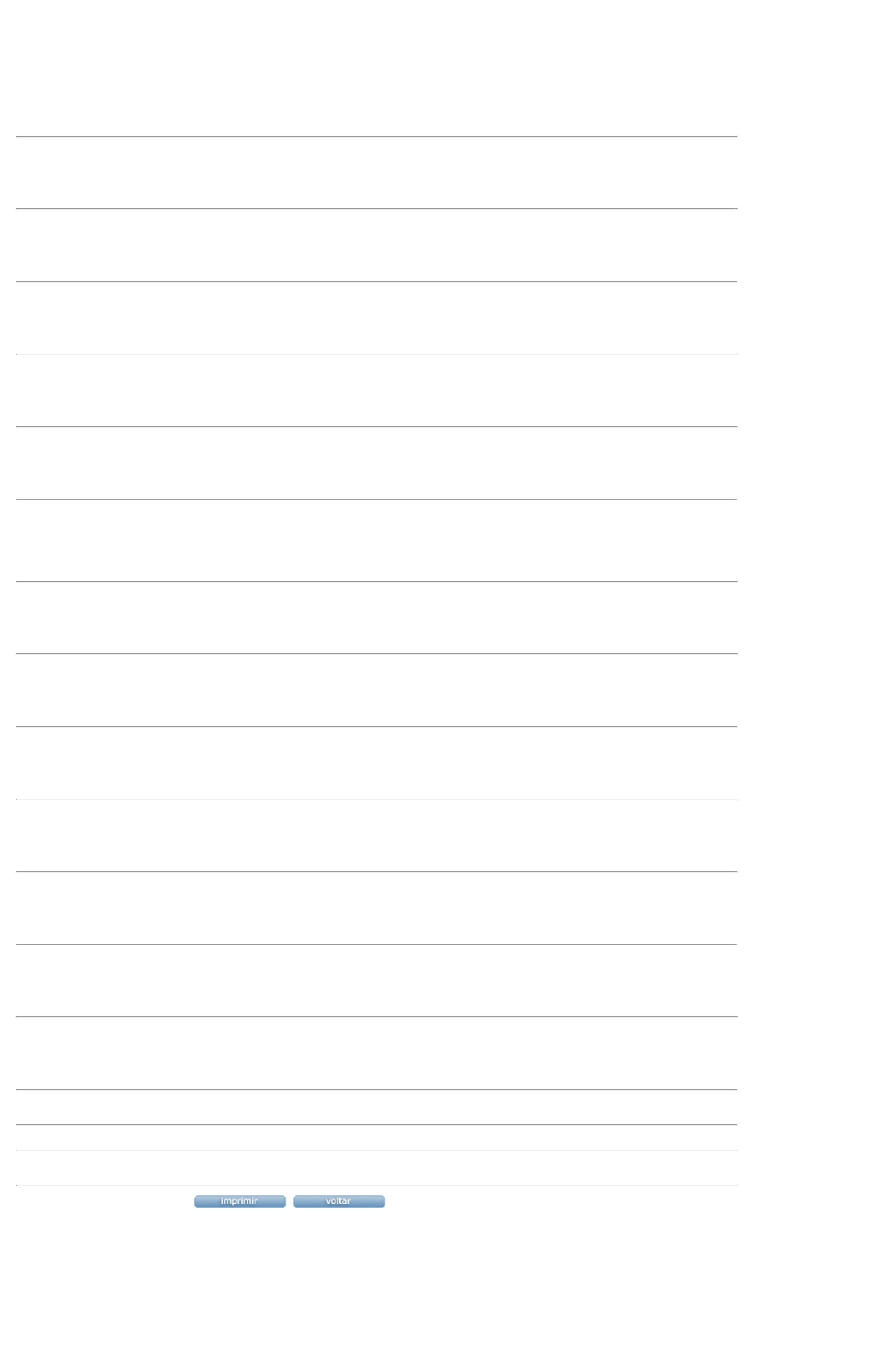 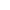 